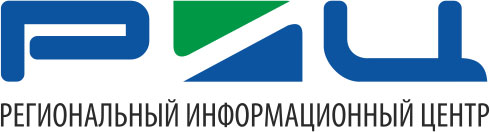 Пресс-релизРИЦ запустил Личный кабинет для юридических лицРегиональный информационный центр запустил Личный кабинет для бизнеса. Дистанционный сервис расположен на главной странице сайта компании.Личный кабинет поможет клиентам АО «РИЦ» экономить время и свести к минимуму личные визиты в офисы компании. Он разработан в интересах бизнес-сообщества и будет учитывать его пожелания. На первом этапе пользователи Личного кабинета смогут контролировать договоры, заключенные с поставщиками ресурсов, у которых РИЦ является агентом. Также с помощью электронного сервиса потребители могут подать в компанию обращения. Для этого в Личном кабинете предусмотрен соответствующий раздел, куда вносится информация по теме обращения, интересующей услуге и так далее. Обращению присваивается входящий номер, после чего оно автоматически направляется на рассмотрение в профильную службу. На данном этапе потребитель может выбрать удобный для себя способ получения ответа: Личный кабинет, Почта России, телефон или Центр обслуживания клиентов. Статус обращений клиенты могут отслеживать от момента регистрации до получения ответа, при этом сервис сразу ориентирует клиента, когда поступит ответ.В ближайшее время возможности Личного кабинета будут значительно расширены. С помощью электронного сервиса пользователи смогут передавать показания приборов учета и напрямую задавать вопросы специалистам, ответственным за договоры с клиентами. Также в Личном кабинете появится вся официально зарегистрированная история обращений потребителя в компанию, в том числе, если это была подача заявления через Центр обслуживания клиентов или обращение в Интернет-приемную, а кроме того, пользователям сервиса станет доступна детализация начислений по договорам за оказанные услуги. В будущем в Личном кабинете также появится возможность оплачивать счета по договорам. В настоящее время юридические лица – клиенты АО «РИЦ» – активно авторизуются в Личном кабинете.  Главное условие для успешной авторизации – регистрация по номеру того же мобильного телефона, который указан в договоре с поставщиками ресурсов. В случае, если в договоре нет данных по номеру телефона или номер изменился, клиентам или их доверенным лицам необходимо обратиться в РИЦ с официальным письмом на бумажном носителе о предоставлении телефона для подключения к услуге «Личный кабинет». Обращение можно направить через Почту России или Центр обслуживания клиентов.Региональный информационный центр рассчитывает, что Личный кабинет для юридических лиц будет так же востребован бизнес-сообществом, как и его аналог - населением.Пресс-центр АО «РИЦ»